Wyprawka PrzedszkolakaUbranie na zmianę w podpisanym woreczku (ok.3 pełnych kompletów)Wygodne kapcie na rzepy albo wsuwaneSzczoteczka i pasta do zębów (podpisane)Strój do zajęć z gimnastyki korekcyjnej: biały podkoszulek, czarne lub granatowe spodenkiKoc /kołderka +poszewka ,mały jasiek pod głowę lub śpiwór dziecięcy, prześcieradło na gumce (wymiary ok: 60x130 ) -podpisane w płóciennym workuTeczka na prace plastyczne (format A3, zamykana na gumkę 2 sztuki)Kremy z odpowiednim filtrem (okres letni i zimowy)Nakrycie głowySzczotka lub grzebień do włosów Chusteczki mokre-1 opakowanie (podpisane)Pieluchy- 1 opakowanie (podpisane)Fartuszek do zajęć plastycznych 2xŚliniak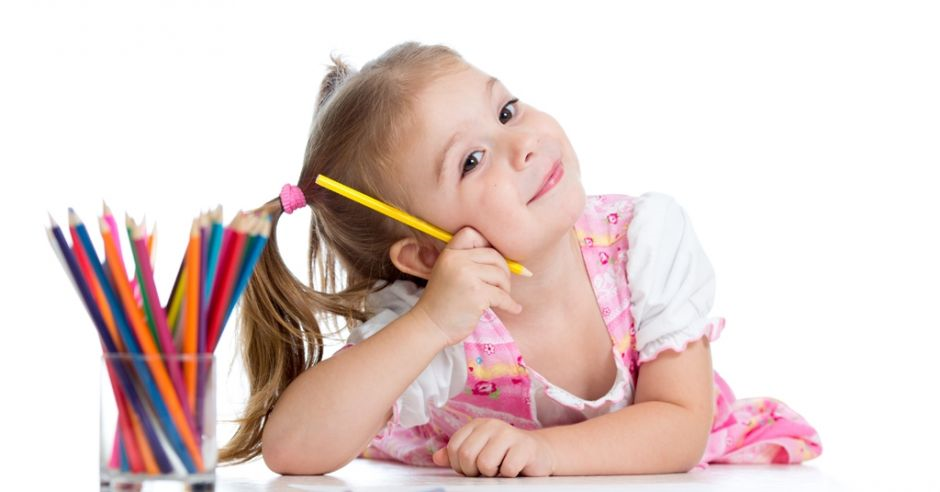 